Först ett tack till våra sponsorer: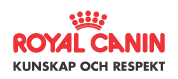 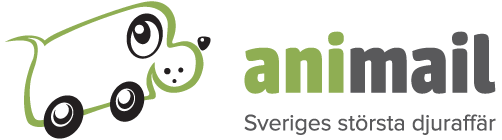 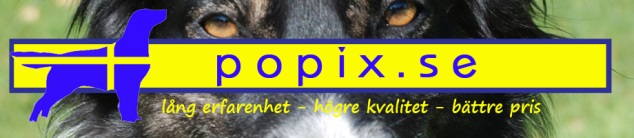 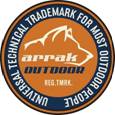 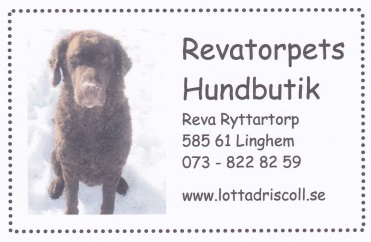 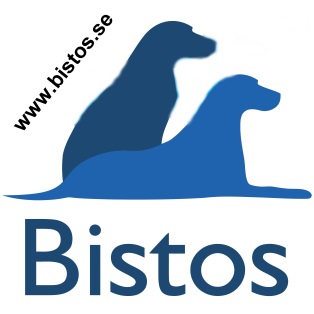 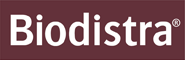 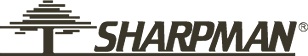 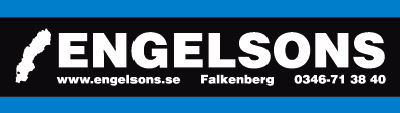 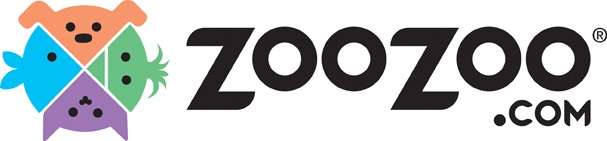 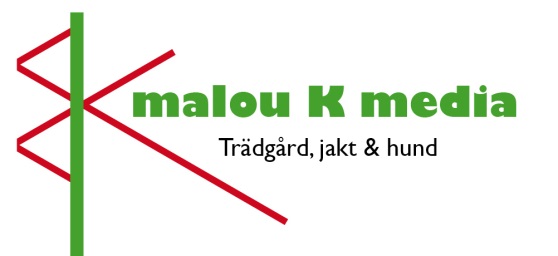 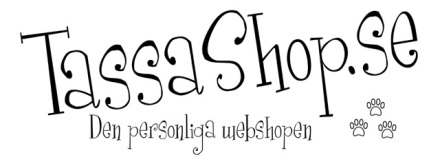 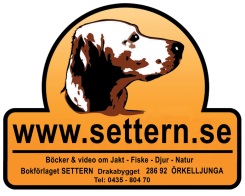 RESULTAT RETRIEVER  SSRK/ ÖSTERGÖTLAND,  MJÖLBY , 2015-02-08BEST IN SHOW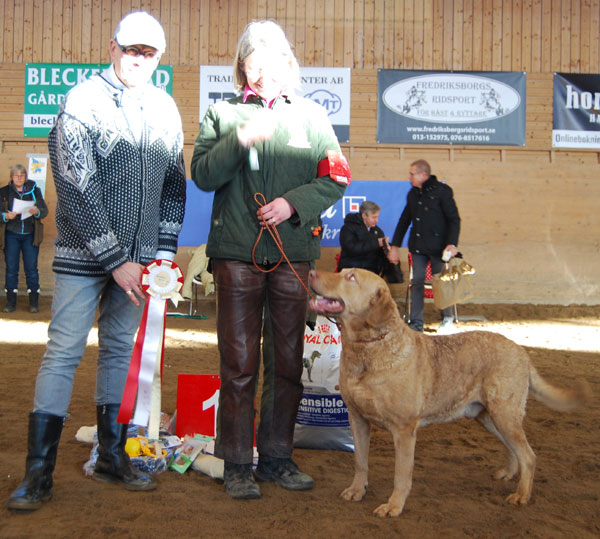 		CHESAPEAKE BAY RETRIEVER		DK RLCH INT UCH LPII NO JCH NO UCH SE JCH SE UCH WW-08 Cheslabben Dirty Harry 		Uppf Jörgensen B & Jakobsen K, Dk-2640 Hedehusene ,	 	Ägare Jörgensen Birgitte, Hedenhusene, Danmark 2. 		GOLDEN RETRIEVER
		NO UCH RLD F RLD N SE U(U)CH Dewmist Glitter'n Glamour Uppf Fryckstrand Henric, Västerås , Ägare Zetterfeldt Ulrika, Eskilstuna 3.		FLATCOATED RETRIEVER
		DK JV-12 FI V-13 FI V-14 NO UCH SE U(U)CH SE V-14 Caci's Look N'cute, 		Uppf Östman Carina, Lundqvist Caroline, 
		Borlänge , Ägare Jernberg Lina, Edsbyn4. 		LABRADOR RETRIEVER
		NO JV-13 NO UCH SE U(U)CH Annual's Hot Chocolate, 
		Uppf Wiberg-Johansson Lena, Hölö , 
		Ägare Zetterdahl Hellman Eva, BrommaBIS-BIM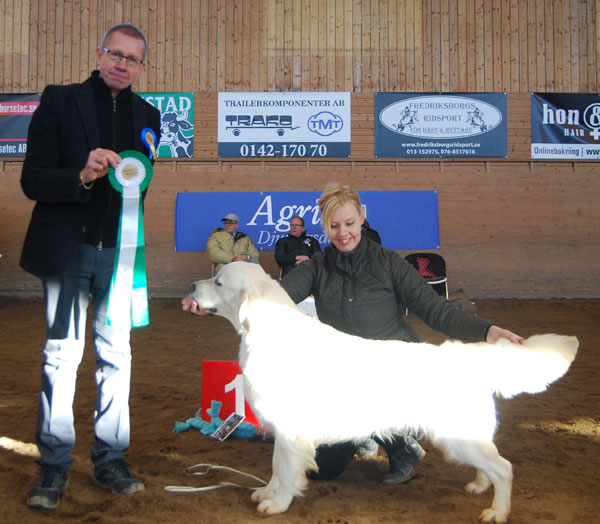 1.	 	GOLDEN RETRIEVER
		NO V-14 SE VCH Dream Max Morgonstjärna 
		Uppf Andersson Jennie, Svenshögen , 
		Ägare Andersson Jennie, Svenshögen		FLATCOATED RETRIEVER
	SE U(U)CH SE VCH Kulawand In Love Again 
	Uppf Mr.r , Mrs.s & Miss P Lane, Storbritannien , 
	Ägare Borglund Kerstin, Bålsta 		CHESAPEAKE BAY RETRIEVER
	Cheslabben What You Get, 
	Uppf Jörgensen Birgitte, Jakobsen Kurt, Danmark , 
	Ägare Jörgensen Birgitte, Hedehusene, Danmark BIS-Valp 1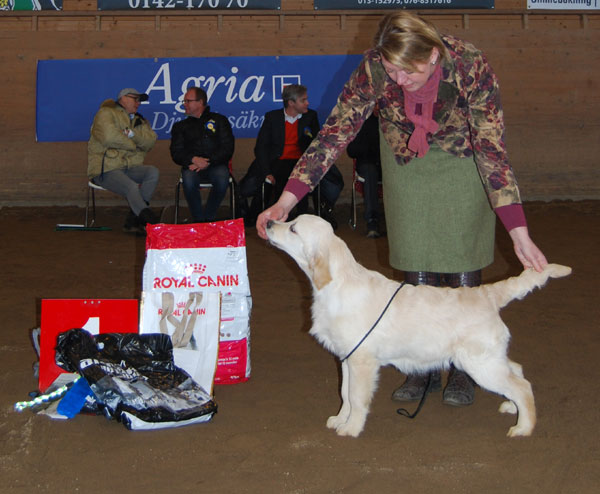 GOLDEN RETRIEVER
Festival's Love For A Millionaire 
Uppf Angrell Tina, Gällstad , 
Ägare Angrell Tina, Gällstad		FLATCOATED RETRIEVER
	Comics Charles Austin 
	Uppf Sundell Charlotte, Hammarö , 
	Ägare Sundell Charlotte, Hammarö		LABRADOR RETRIEVEROakroad's Lovely Design 
Uppf Törnberg Ingalill, Rimforsa , 
Ägare Törnberg Ingalill, RimforsaBIS-Valp ll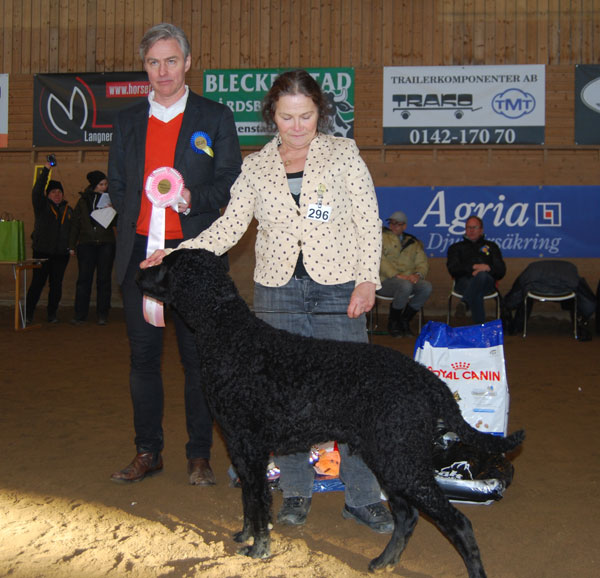 1.	 	CURLY COATED RETRIEVER
		Gladrags Secret Agent 
		Uppf Mr H R & Mrs G Phillips & Ms C Mann, Storbritannien ,
		Ägare Magnusson Yvonne, Forshaga2. 		GOLDEN RETRIEVER
		Festival's On The Red Carpet 
		Uppf Angrell Tina, Gällstad , 
		Ägare Angrell Tina, Gällstad3.	 	LABRADOR RETRIEVER
		Labbonita's Moltaz 
		Uppf Björklund Anita, Fagersanna , 
		Ägare Björklund Anita, Fagersanna		FLATCOATED RETRIEVER
	Explicit Cookie Dough Dynamo 
	Uppf Lückner Mathilda, Lundsbrunn , 
	Ägare Lückner Mathilda, LundsbrunnBIS-Veteran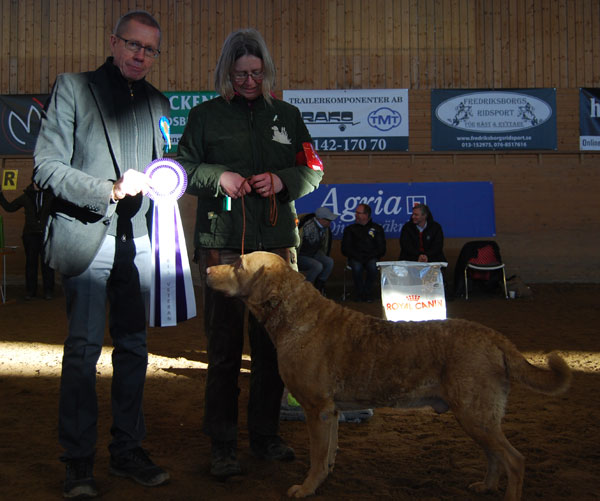 CHESAPEAKE BAY RETRIEVER
DK RLCH INT UCH LPII NO JCH NO UCH SE JCH SE UCH WW-08 Cheslabben Dirty Harry 		Uppf Jörgensen B & Jakobsen K, Dk-2640 Hedehusene ,	 	Ägare Jörgensen Birgitte, Hedenhusene, Danmark FLATCOATED RETRIEVER
C.I.E SE U(U)CH Flatterhaft New Year Resolution 
Uppf Karlsson Anneli, Olsfors , 
Ägare Jansson Marie, Lindome GOLDEN RETRIEVER
Xanthos Zorra 
Uppf Mrs Heather Morss, Storbritannien , 
Ägare Höög Persson Birgitta, Motala LABRADOR RETRIEVER
SE U(U)CH Wallwein's Foot Of Africa 
Uppf Schmidt Marita, Alingsås , 
Ägare Hallin Elisabeth, MotalaBIS Jakt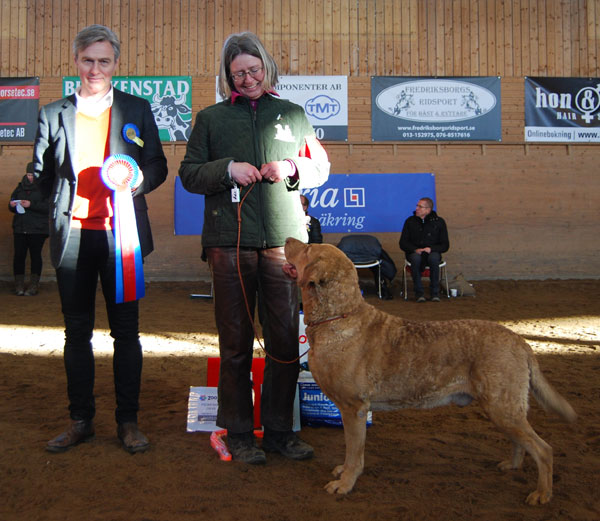 CHESAPEAKE BAY RETRIEVER
DK RLCH INT UCH LPII NO JCH NO UCH SE JCH SE UCH WW-08 Cheslabben Dirty Harry 		Uppf Jörgensen B & Jakobsen K, Dk-2640 Hedehusene ,	 	Ägare Jörgensen Birgitte, Hedenhusene, Danmark 2. 	FLATCOATED RETRIEVER
	Bez-Ami's My Hot Sensation 
	Uppf Börjesson Bittan, Vedum , 		Ägare Karlsson Lena, Vaggeryd 3. 	LABRADOR RETRIEVER
	DK V-13 NO JV-12 NO UCH SE JV-12 SE U(U)CH Wallwein's Quite Easy
	Uppf Schmidt Marita, Englund Annelie, Alingsås ,
	Ägare Schmidt Marita, Alingsås BIS Uppfödargrupp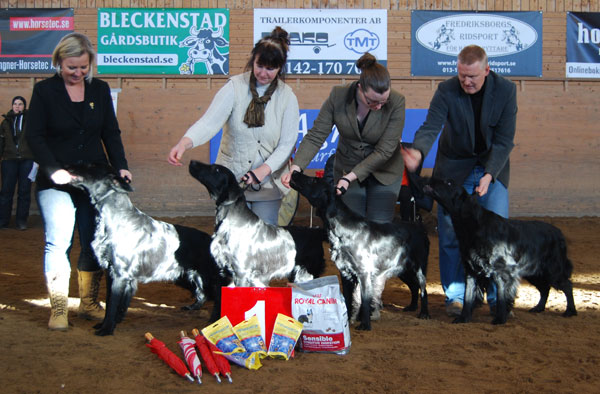 1. 	FLATCOATED RETRIEVER
	Kennel Flatterhaft
	UPPFÖDARE:  Karlsson Anneli, Olsfors, 2. 	LABRADOR RETRIEVER
	Kennel Wallwein'SUPPFÖDARE:  Schmidt Marita, Alingsås, 